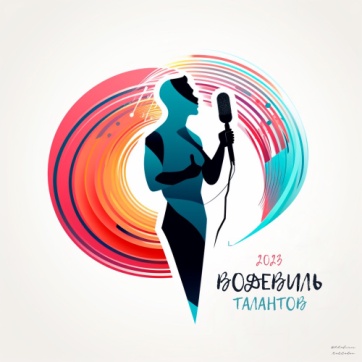 Приложение №1Заявка на участие в I Всероссийском фестивале-конкурсе исполнительских искусств «Водевиль талантов-2023»Заполняйте все данные правильно! Вся информация с заявки автоматически переносятся в наградной материал!Чек об оплате орг. взноса прикрепить в письме!Заполняя заявку на участие в конкурсе, Вы подтверждаете своё согласие на обработку персональных данных, размещение в социальных сетях, просмотр конкурсных номеров.Данные, указанные в анкете-заявке, будут использованы для организации Конкурса и в соответствии с Федеральным законом «О персональных данных» от 27.07.2006 № 152-ФЗФИО участникаНазвание коллективаСтрана, городНазвание учрежденияДата рождения Возрастная категорияЖанр, номинацияФорма участияРуководитель (при наличии)Название конкурсного номера (хронометраж)Ссылка на конкурсный номерЭлектронная почтаСсылка на репост для участия по скидкеЗаказ рецензии (при желании)Заказ благодарственных писем педагогу100р в PDF форматеСогласие на обработку персональных данных